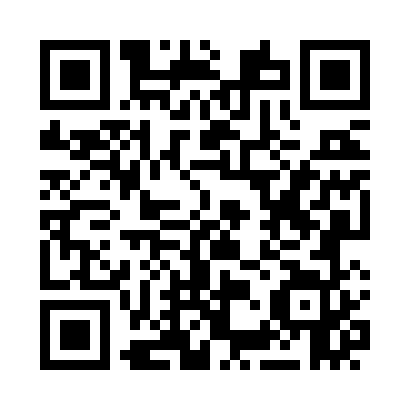 Prayer times for Traralgon, AustraliaMon 1 Apr 2024 - Tue 30 Apr 2024High Latitude Method: NonePrayer Calculation Method: Muslim World LeagueAsar Calculation Method: ShafiPrayer times provided by https://www.salahtimes.comDateDayFajrSunriseDhuhrAsrMaghribIsha1Mon6:007:281:184:357:078:292Tue6:017:291:174:347:058:283Wed6:027:301:174:337:048:264Thu6:037:311:174:327:028:255Fri6:047:321:174:307:018:236Sat6:057:331:164:296:598:227Sun5:066:3412:163:285:587:208Mon5:076:3412:163:275:567:199Tue5:086:3512:153:265:557:1710Wed5:096:3612:153:255:537:1611Thu5:096:3712:153:245:527:1512Fri5:106:3812:153:235:517:1313Sat5:116:3912:143:225:497:1214Sun5:126:4012:143:215:487:1115Mon5:136:4112:143:195:467:0916Tue5:146:4212:143:185:457:0817Wed5:156:4312:133:175:447:0718Thu5:156:4412:133:165:427:0519Fri5:166:4512:133:155:417:0420Sat5:176:4512:133:145:407:0321Sun5:186:4612:133:135:387:0222Mon5:196:4712:123:125:377:0023Tue5:206:4812:123:115:366:5924Wed5:206:4912:123:105:346:5825Thu5:216:5012:123:095:336:5726Fri5:226:5112:123:085:326:5627Sat5:236:5212:123:075:316:5528Sun5:246:5312:113:065:296:5329Mon5:246:5412:113:055:286:5230Tue5:256:5512:113:045:276:51